№ 182 от 24 декабря 2014 года                                                                                             Управление Республики Башкортостан по организации деятельности мировых судей и ведению регистров правовых актов Совет сельского поселения Янгантауский сельсовет муниципального района Салаватский район Республики Башкортостан направляет перечень, копии, информацию об обнародовании нормативных правовых актов, принятых Советом сельского поселения Янгантауский сельсовет муниципального района Салаватский район Республики Башкортостан тридцать третьего, тридцать четвертого, тридцать пятого зазеданий.Нормативные правовые акты в электронном виде направлены 24.12.2014г., по электронной почте по адресу: rma17@bk.ru.Приложение в 3 листах, в1 экз.Глава сельского поселения                                                              М.М. Гарипов№ 184 от 24 декабря 2014 года                                                                                             Прокурору Салаватского районаРеспублики Башкортостанмладшему советнику юстицииД.Р.ШакировуСовет сельского поселения Янгантауский сельсовет муниципального района Салаватский район Республики Башкортостан направляет перечень, копии, информацию об обнародовании нормативных правовых актов, принятых Советом сельского поселения Янгантауский сельсовет муниципального района Салаватский район Республики Башкортостан тридцать третьего, тридцать четвертого, тридцать пятого заседаний.Приложение в 3 листах, в1 экз.Глава сельского поселения                                                              М.М. ГариповИсполнитель:А.Х.ДинисламоваТел.: 34(777)2-88-22Прокурору Салаватского районаРеспублики Башкортостанмладшему советнику юстицииД.Р.ШакировуАдминистрация сельского поселения Янгантауский сельсовет муниципального района Салаватский район Республики Башкортостан направляет перечень и копии нормативных правовых актов, принятых в сентябре месяце 2014 года: БАШҠОРТОСТАН  РЕСПУБЛИКАҺЫСАЛАУАТ РАЙОНЫ МУНИЦИПАЛЬ РАЙОНЫНЫҢ ЯНҒАНТАУ АУЫЛ СОВЕТЫ 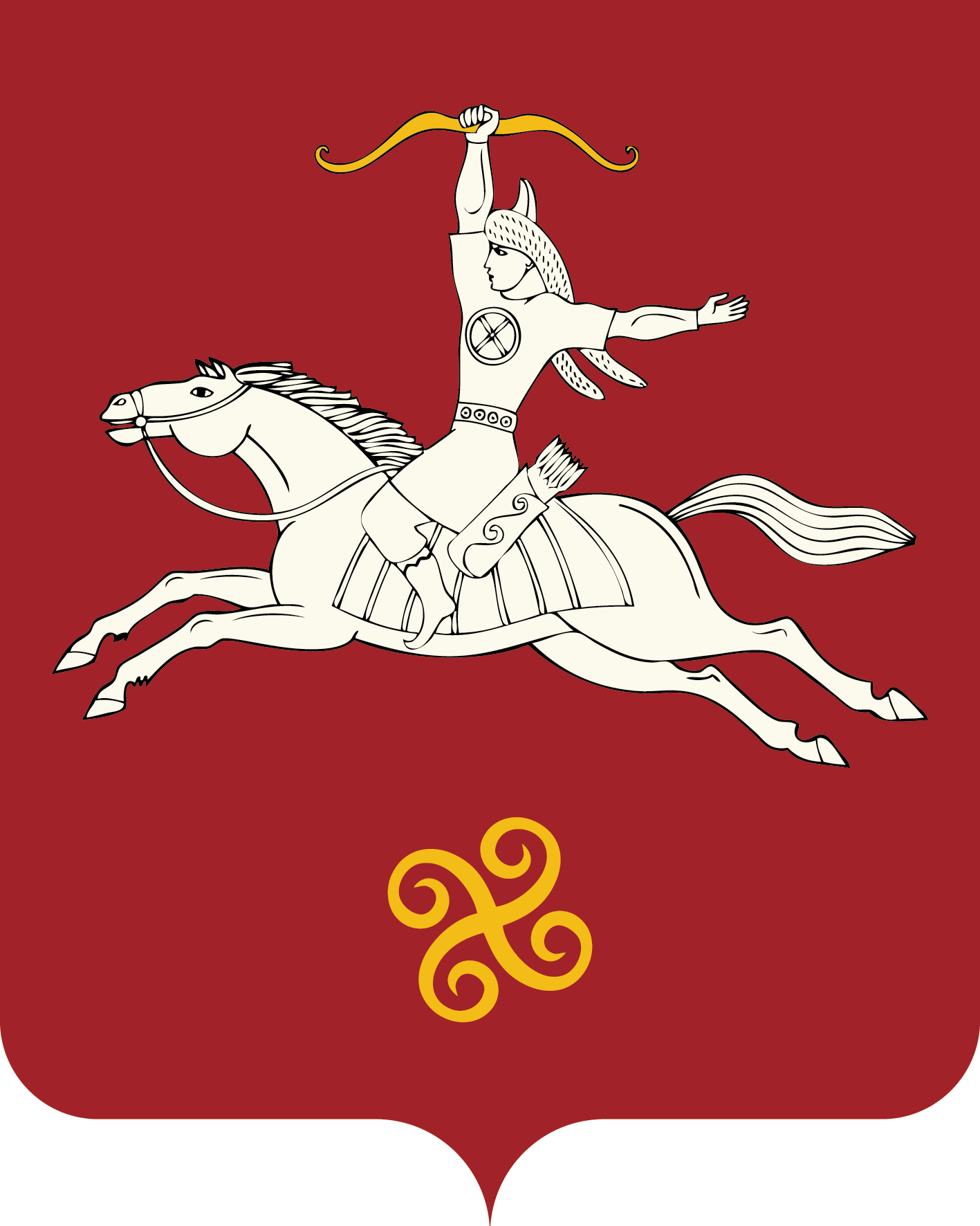 СОВЕТ СЕЛЬСКОГО ПОСЕЛЕНИЯ ЯНГАНТАУСКИЙ СЕЛЬСОВЕТ МУНИЦИПАЛЬНОГО РАЙОНАСАЛАВАТСКИЙ РАЙОНРЕСПУБЛИКА БАШКОРТОСТАН452492, Сулпан, ауылы, Йәшел урамы, 13 йорт тел. (34777) 2-88-22, 2-88-52452492 д. Чулпан, ул. Зелёная, д.13 тел. (34777) 2-88-22, 2-88-52БАШҠОРТОСТАН  РЕСПУБЛИКАҺЫСАЛАУАТ РАЙОНЫ МУНИЦИПАЛЬ РАЙОНЫНЫҢ ЯНҒАНТАУ АУЫЛ СОВЕТЫ СОВЕТ СЕЛЬСКОГО ПОСЕЛЕНИЯ ЯНГАНТАУСКИЙ СЕЛЬСОВЕТ МУНИЦИПАЛЬНОГО РАЙОНАСАЛАВАТСКИЙ РАЙОНРЕСПУБЛИКА БАШКОРТОСТАН452492, Сулпан, ауылы, Йәшел урамы, 13 йорт тел. (34777) 2-88-22, 2-88-52452492 д. Чулпан, ул. Зелёная, д.13 тел. (34777) 2-88-22, 2-88-52